Основные тенденции развития регистрируемого рынка труда Ленинградской областиза 9 месяцев 2017 годаВ январе-сентябре 2017 года на рынке труда Ленинградской области сохранялась стабильная ситуация. Начиная с апреля текущего года, наметилась тенденция постепенного снижения безработицы.Безработица сократилась как к началу текущего года, так и к соответствующему периоду                 2016 года.	Поддержанию стабильной ситуации и недопущению резкого роста безработицы на рынке труда Ленинградской области способствовала реализация мероприятий Государственной программы Ленинградской области «Содействие занятости населения Ленинградской области» (далее – госпрограмма) (утверждена постановлением Правительства Ленинградской области                  от 7 декабря 2015 года № 466).С начала 2017 года Ленинградская область продолжала сохранять среди субъектов                      РФ позицию региона с низким уровнем регистрируемой безработицы. В январе-сентябре 2017 года гражданами поданы 71035 заявлений о предоставлении государственных услуг (далее – госуслуга).Получили госуслуги:по профессиональной ориентации – 22893 человека;по психологической поддержке – 1193 безработных гражданина;	по социальной адаптации – 1070 человек;	по самозанятости – 448 человек;	по информированию о положении на рынке труда – 19635 человек и 3240 работодателей.Предложение рабочей силыВ январе-сентябре 2017 года обратились в службу занятости за содействием в поиске подходящей работы 23334 человека, что на 249 человек меньше, чем в январе-сентябре 2016 года.Рынок труда Ленинградской области пополняли:жители области, работавшие в Санкт-Петербурге и других регионах, и уволенные                       по различным причинам. С начала 2017 года, это 2426 областных жителей (обратившихся                    в службу занятости), на 387 человек меньше, чем в январе-сентябре 2016 года (2813 человек);граждане, уволенные в связи с ликвидацией организации, либо сокращением численности или штата работников организации, – 2549 человек (10,9% от обратившихся в поиске подходящей работы), что на 63 человека меньше, чем в январе-сентябре 2016 года;граждане, которые в наибольшей степени испытывали трудности в поиске работы, из них:1307 пенсионеров (5,6% от обратившихся в поиске подходящей работы);1373 инвалида (5,9%);3076 граждан, стремящихся возобновить трудовую деятельность после длительного (более года) перерыва, (13,2%);2873 родителя, имеющего несовершеннолетних детей (12,3%) и др.Среди граждан, обратившихся в поиске подходящей работы (23334 человека): незанятых граждан – 59,9% (в январе-сентябре 2016 года – 59,3%);	женщин – 49,9% (в январе-сентябре 2016 года – 50,5%);молодежи в возрасте 14-29 лет – 53,7% (в январе-сентябре 2016 года – 55,3%).Безработные гражданеВ январе-сентябре 2017 года зарегистрировано безработными 7491 человек, что                           на 804 человека меньше, чем в январе-сентябре 2016 года (8295 человек).За 9 месяцев 2017 года на учет поставлено от 187 безработных граждан в Приозерском муниципальном районе (2,5% от общей численности зарегистрированных безработных граждан) до 788 безработных граждан в Гатчинском муниципальном районе (10,5%).По всем причинам с регистрационного учета сняты 8026 безработных граждан, в том числе в связи с:трудоустройством – 3895 человек (48,5%);профессиональным обучением – 1186 человек (14,8%);по другим причинам – 2945 человек (36,7%).На 1 октября 2017 года численность безработных граждан, зарегистрированных в службе занятости, – 3548 человек, что на 515 человек меньше, чем в начале 2017 года (4063 человека)                и на 374 человека меньше, чем в начале октября 2016 года (3922 человека). Сокращение безработных граждан к началу октября 2017 года по сравнению с началом        2017 года отмечено в Бокситогорском, Волосовском, Волховском, Всеволожском, Гатчинском, Кингисеппском, Киришском, Кировском, Лодейнопольском, Ломоносовском, Лужском, Подпорожском, Сланцевском, Тихвинском муниципальных районах и Сосновоборском городском округе. Незначительное увеличение безработных граждан наблюдалось в Выборгском, Приозерском, Тосненском муниципальных районах. Состав безработных граждан В общей численности безработных граждан, состоявших на учете в службе занятости населения, в начале октября 2017 года (3548 человек):осуществлявших трудовую деятельность – 3284 человека (92,6%), из них:
	по причинам прекращения трудовой деятельности:уволенные по собственному желанию – 1661 человек (50,6%);уволенные по соглашению сторон – 334 человека (10,2%);уволенные в связи с ликвидацией организации, либо прекращением деятельности индивидуальным предпринимателем – 812 человек (24,7%);уволенные с государственной службы – 48 человек (1,5%).по профессионально-квалификационному составу:работавшие по профессии рабочего – 1799 человек (54,8%);работавшие на должности служащего – 1485 человек (45,2%);Из 3548 безработных граждан:по возрасту:16-17 лет – 9 человек (0,2%);18-19 лет – 98 человек (2,8%);20-24 года – 205 человек (5,8%);25-29 лет – 255 человек (7,2%);30-49 лет – 1820 человек (51,3%);50 лет и старше – 1161 человек (32,7%);по образованию:высшее образование – 1069 человек (30,1%);среднее проф. образование – 1521 человек (42,9%);	среднее общее образование – 520 человек (14,7%);основное общее образование – 374 человека (10,5%);не имеющие основного общего образования – 64 человека (1,8%);по отдельным категориям граждан:родителей, имеющих несовершеннолетних детей, всего – 791 человек (22,3%);инвалидов – 532 человека (15%);граждан, стремящихся возобновить трудовую деятельность после длительного перерыва (более одного года), – 484 человека (13,6%);граждан предпенсионного возраста – 465 человек (13,1%);граждан, впервые ищущих работу (ранее не работавших), – 264 человека (7,4%).Распределение безработных граждан по продолжительности безработицыСредняя продолжительность периода безработицы в целом по Ленинградской области           к началу октября 2017 года незначительно увеличилась - до 4,6 месяца (в начале текущего года - 4,3 месяца).Уровень регистрируемой безработицыУровень регистрируемой безработицы в Ленинградской области на 01.10.2017 имел значение 0,36% (на 0,05 процентных пункта (далее – п/п) ниже, чем в начале 2017 года (0,41%)                  и на 0,04 п/п ниже, чем на 01.10.2016 года (0,40%).При среднеобластном уровне регистрируемой безработицы в начале октября 2017 года – 0,36%, по территориям этот показатель имел значение: от 0,19% во Всеволожском муниципальном районе до 0,90% в Сланцевском муниципальном районе.К началу октября 2017 года:снижение уровня регистрируемой безработицы отмечено в Бокситогорском, Волосовском, Волховском, Всеволожском, Гатчинском, Киришском, Кировском, Лодейнопольском, Ломоносовском, Лужском, Подпорожском, Сланцевском, Тихвинском муниципальных районах               и Сосновоборском городском округе;незначительное увеличение уровня регистрируемой безработицы отмечено                                       в Выборгском, Приозерском, Тосненском муниципальных районах;не изменился в Кингисеппском муниципальном районе.Ленинградская область продолжает входить в ограниченное число субъектов Российской Федерации, имеющих низкую регистрируемую безработицу. По состоянию на 01.10.2017 только в Ленинградской, Липецкой, Нижегородской                      и г. Москве этот показатель – 0,4%, в Санкт-Петербурге – 0,3%, в г. Севастополе – 0,2%.Спрос на рабочую силуВ январе-сентябре 2017 года взаимодействие с работодателями, в части предоставления информации о потребности в рабочей силе и подбора необходимых кадров, оставалось одним                 из важных направлений деятельности службы занятости. По заявкам работодателей, в соответствии с их критериями осуществлялся подбор работников нужной профессии и квалификации.За 9 месяцев 2017 года работодателями: заявлены 66219 «новых» вакансий;сняты с учета по различным причинам, в том числе в связи с трудоустройством                             на них граждан 59662 вакансии. В числе «новых» вакансий:11353 вакансии (17,1%) предоставлены организациями государственной формы собственности;10850 вакансий (16,4 %) – муниципальной формы собственности;44016 вакансий (66,5%) – других форм собственности.На 1 октября 2017 года текущий спрос на рабочую силу составлял 21671 вакансию,                  что на 6557 вакансий больше, чем в начале 2017 года (15114 вакансий).По территориям заявленные вакансии распределились следующим образом: от 231 единицы (1,1% от текущего спроса на рабочую силу) в Сланцевском муниципальном районе                          до 3450 единиц (15,9%) во Всеволожском муниципальном районе. Из 21671 заявленной работодателями вакансии (текущий спрос) для трудоустройства рабочих предлагались 14547 вакансий (67,1%), для инженерно-технических работников                          и служащих – 7124 вакансии (32,9%).Среди всех отраслей экономики, наибольшую потребность в кадрах испытывала сфера «строительство» – 4882 вакансии (22,5% от общего числа вакансий – 21671 единица), далее по видам экономической деятельности:обрабатывающие производства – 3453 вакансии (15,9%);государственное управление и обеспечение военной безопасности; социальное обеспечение – 2884 вакансии (13,3%);торговля оптовая и розничная; ремонт автотранспортных средств 
и мотоциклов – 1513 вакансий (7,1%);деятельность профессиональная, научная и техническая – 1499 вакансий (6,9%);транспортировка и хранение – 1437 вакансий (6,6%);деятельность в области здравоохранения и социальных услуг – 1420 вакансий (6,7%);сельское, лесное хозяйство, охота, рыболовство и рыбоводство – 1046 вакансий (4,8%);деятельность административная и сопутствующие дополнительные услуги – 853 вакансии (3,9%);образование – 547 вакансий (2,5%);добыча полезных ископаемых – 438 вакансий (2%);деятельность гостиниц и предприятий общественного питания – 303 вакансии (1,4%);обеспечение электрической энергией, газом и паром; кондиционирование воздуха – 287 вакансий (1,3%);деятельность финансовая и страховая – 285 вакансий (1,3%) и т.д.По 20 наименованиям наиболее востребованных рабочих профессий заявлено 7911 вакансий (36,5% от текущего спроса на рабочую силу). Предложение рабочей силы по этой группе профессий в 6,2 раза меньше спроса. По 20 наименованиям наиболее востребованных должностей инженерно-технических работников и служащих заявлено 4944 вакансии (22,8% от текущего спроса на рабочую силу). Предложение рабочей силы по этой группе профессий в 5,5 раза меньше спроса.Сохранялся высокий спрос на неквалифицированных работников. 
По 20 наименованиям наиболее востребованных профессий этой группы заявлено 2612 вакансий (12,1% от текущего спроса на рабочую силу). Предложение рабочей силы по этой группе профессий в 3,6 раза меньше спроса.Из 21671 вакансии:1094 вакансии (5,1%) предоставлена работодателями, представлявшими муниципальные виды собственности, 4600 вакансий (21,2%) – государственные формы собственности                              и 15977 вакансий (73,7%) – другие формы собственности.Трудоустройство гражданПри содействии службы занятости в январе-сентябре 2017 года на все виды работ трудоустроено 16645 человек, что на 479 человек больше, чем в январе-сентябре 2016 года.Эффективность трудоустройства граждан является одним из основных показателей оценки работы службы занятости. В январе-сентябре 2017 года этот показатель увеличился до 71,3%                       (в январе-сентябре 2016 года – 68,5%).В 11филиалах ГКУ ЦЗН ЛО этот показатель выше среднеобластного значения: Тихвинском (72,8%), Приозерском (72,9%), Киришском (73,3%), Всеволожском (74,5%), Кировском (75%), Сосновоборгском (75,5%), Выборгском (75,6%), Тосненском (76%), Гатчинском (77,8%), Ломоносовском (80%), Волховском (84,9%).Важно, что 76,6% граждан, из числа трудоустроенных, работа предоставлена в период                  до признания их безработными.Среди трудоустроенных граждан:8399 женщин (50,5%);10687 человек – молодежь в возрасте 14-29 лет (64,2%);553 инвалида (3,3%);421 гражданин предпенсионного возраста (2,5%);1411 человек, из числа родителей имеющих, несовершеннолетних детей (8,5%).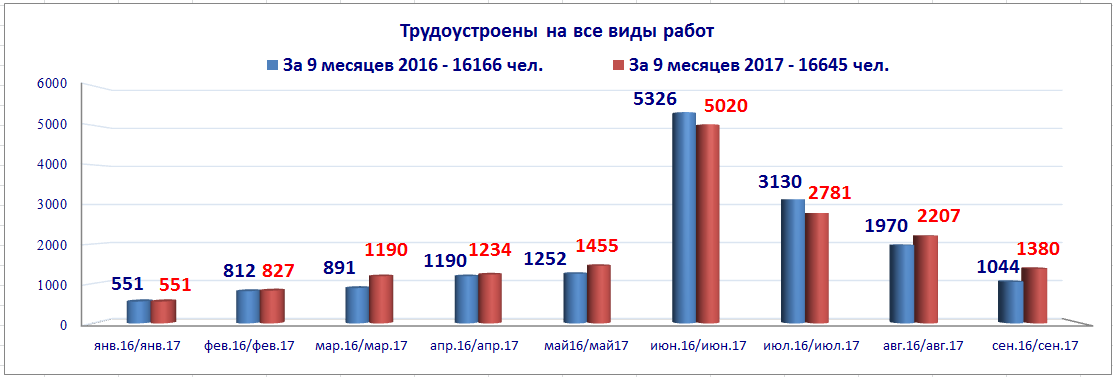 Временное трудоустройство различных категорий населения Безработные граждане, испытывающие трудности в поиске работыНа временные работы трудоустроено 225 безработных граждан, испытывающих трудности в поиске работы, из них: 134  – инвалида; 98 – женщин; 35 – граждан предпенсионного возраста; 29 – родителей, имеющих несовершеннолетних детей. В числе трудоустроенных: городских жителей – 166 человек; сельских жителей                            – 59 человек; жителей моногородов – 29 человек.Несовершеннолетние граждане в возрасте от 14 до 18 лет На временные работы трудоустроено 8518 несовершеннолетних граждан в возрасте                     от 14 до 18 лет в свободное от учебы время, в том числе:5875 подростков – городские жители;2643 подростка – сельские жители.Подростки занимались благоустройством и озеленением территорий предприятий (организаций) и населённых пунктов, оказывали социальную помощь на дому (патронажная служба) гражданам пожилого возраста, ветеранам и участникам Великой Отечественной войны.Общественные работыНа общественные работы трудоустроено 965 граждан.Среди приступивших к оплачиваемым общественным работам: 671 человек – безработные граждане; 109 человек – инвалиды; 92 человека – граждане, стремящиеся возобновить трудовую деятельность после длительного (более года) перерыва;                    50 человек – граждане, впервые ищущие работу, из них: 34 человека – не имеющие квалификации.Самозанятость безработных гражданПродолжена работа по оказанию помощи безработным гражданам: в определении приоритетных направлений организации собственного дела, важных для развития социально-экономической инфраструктуры муниципальных образований; в направлении безработных граждан на обучение основам предпринимательства.	В январе-сентябре 2017 года: 	оказана госуслуга по содействию самозанятости 448 безработным гражданам; открыли собственное дело после получения госуслуги по содействию самозанятости                     76 человек; оказана единовременная финансовая помощь при государственной регистрации                            65 безработным гражданам;предоставлена единовременная финансовая помощь на подготовку документов                 для государственной регистрации предпринимательской деятельности 42 безработным гражданам.Содействие занятости молодежиЗа 9 месяцев 2017 года в службу занятости обратились 12533 человека в возрасте 14-29 лет, из них: трудоустроены 10687 человек (85,3%). Молодые граждане получили комплекс госуслуг:по профессиональной ориентации – 17078 человек в возрасте 14-29 лет;по профессиональному обучению – 411 человек в возрасте 16-29 лет; по психологической поддержке – 198 человек в возрасте 16-29 лет;по социальной адаптации безработных граждан на рынке труда – 207 человек                                      в возрасте 16-29 лет;по содействию самозанятости безработных граждан – 80 человек в возрасте 18-29 лет;по временному трудоустройству безработных граждан в возрасте от 18 до 20 лет, имеющих среднее профессиональное образование и ищущих работу впервые, – 25 человек.Для учащихся выпускных классов общеобразовательных организаций проведены                         17 ярмарок профессий, учебных и рабочих мест с целью оказания профориентационных услуг                   по выбору сферы деятельности, профессии, учебного заведения.В ярмарках участвовали 4640 школьников и 45 профессиональных образовательных организаций Ленинградской области и Санкт-Петербурга.Началась работа по реализации мероприятия «Содействие трудоустройству граждан, нуждающихся в дополнительной поддержке», в котором работодателям за счет средств субсидии Ленинградской области возмещается часть заработной платы, выплаченной трудоустроенным несовершеннолетним гражданам в возрасте от 14 до 18 лет и трудоустроенным выпускникам образовательных организаций, не имеющим опыта работы по полученной специальности,                        в течение трех лет после окончания образовательных организаций высшего или среднего профессионального образования труд.Предоставление социальных гарантий гражданам – одиноким, многодетным родителям, а также родителям, воспитывающим детей-инвалидов.Реализация мероприятий по содействию занятости женщин, воспитывающих несовершеннолетних детей, в том числе находящихся в отпуске по уходу за ребенком             до достижения им трех летЗа содействием в поиске подходящей работы в службу занятости обратились                             2873 родителя, имеющие несовершеннолетних детей, из них: многодетные родители –                      189 человек; одинокие родители – 105 человек; родители, имеющие детей-инвалидов – 8 человек.Трудоустроено 1411 граждан, относящихся к указанным категориям, из них: многодетные родители – 57 человек; одинокие родители – 38 человек; родители, имеющие детей-инвалидов             – 4 человека.Приступили к профессиональному обучению и дополнительному профессиональному образованию по направлению службы занятости: многодетные родители – 22 человека; одинокие родители – 11 человек.За содействием в поиске подходящей работы обратились 1982 женщины, имеющие несовершеннолетних детей (69% от числа обратившихся родителей, имеющих несовершеннолетних детей). Трудоустроено 940 женщин, имеющих несовершеннолетних детей (47,4% от количества женщин, имеющих несовершеннолетних детей, обратившихся за содействием в поиске подходящей работы).Трудоустройство инвалидовВ январе-сентябре 2017 года в службу занятости обратились за содействием в поиске подходящей работы 1373 человека, относящихся к категории инвалидов (5,9% от всех обратившихся граждан).Трудоустроено 553 гражданина, имеющих инвалидность (40,3% от числа обратившихся инвалидов).На 01.10.2017 на учете в службе занятости состояло 532 безработных гражданина, относящихся к категории инвалидов. Граждане, относящиеся к категории инвалидов, получили следующие госуслуги:по профессиональной ориентации – 1007 граждан или 4,4% от общей численности граждан, получивших данную госуслугу; по психологической поддержке безработных граждан – 442 человека или 37% от общей численности безработных граждан, получивших данную госуслугу;по социальной адаптации безработных граждан на рынке труда – 305 человек                           или 28,5%  от общей численности безработных граждан, получивших данную госуслугу;по организации оплачиваемых общественных работ – 109 человек или 11,3% от общей численности граждан, получивших данную госуслугу;по содействию самозанятости безработных граждан – 50 человек или 11,2% от общей численности безработных граждан, получивших данную госуслугу.К профессиональному обучению и дополнительному профессиональному образованию приступили 63 инвалида из числа безработных граждан, что составило 5,3% от общей численности безработных граждан, получивших данную госуслугу, и 46 незанятых инвалидов.Профессиональное обучение безработных инвалидов осуществлялось по 24 профессиям (специальностям), востребованным на рынке труда: бухгалтер, водитель погрузчика, кладовщик, лифтер, оператор котельной, охранник, продавец, повар, садовник и т.д.Трудоустроено на временные работы безработных граждан, испытывающих трудности                   в поиске работы, – 134 инвалида или 59,6% от общей численности безработных граждан, получивших данную госуслугу. Заявленная работодателями потребность для трудоустройства инвалидов в счет квот составила 2538 человек.Контроль за приемом на работу инвалидов, в пределах установленной квоты, осуществляется комитетом по труду и занятости населения Ленинградской области (далее –комитет) посредством проведения плановых проверок юридических лиц, индивидуальных предпринимателей. В рамках реализации мероприятия госпрограммы «Создание рабочих мест                                      для трудоустройства инвалидов с целью их интеграции в общество» за 9 месяцев 2017 года работодателями Ленинградской области создано 27 рабочих мест для трудоустройства инвалидов. В рамках  реализации мероприятия «Содействие трудоустройству граждан, нуждающихся в дополнительной поддержке», в части содействия занятости инвалидов, понимается компенсация расходов работодателей на выплату заработной платы трудоустроенного инвалида и доплату                  за наставничество сотруднику работодателя, на которого возлагаются обязанности                                 по осуществлению контроля за осуществлением трудоустроенным инвалидом трудовой деятельности, по оказанию помощи в исполнении инвалидом его функциональных обязанностей,     а также в получении им необходимых профессиональных навыков.Размер возмещения затрат работодателя на выплату заработной платы трудоустроенного инвалида и наставника равен размеру минимальной заработной платы в регионе.Максимальный срок компенсации расходов работодателей на выплату заработной платы трудоустроенного инвалида – 12 месяцев, на доплату за наставничество – 6 месяцев. За 9 месяцев 2017 года в реализации мероприятия, по заключенным договорам 2017 года, приняли участие 41 человек.Занятость граждан, проживающих в сельской местностиВ службу занятости обратилось 6594 сельских жителя,  из них: трудоустроено 4774 человека (72,4%). Службой занятости использовался комплекс мер, способствовавших повышению конкурентоспособности и трудоустройству жителей сельской местности.Из числа безработных граждан – жителей сельской местности:получили госуслугу по профессиональной ориентации – 11312 человек; получили госуслугу по психологической поддержке – 337 человек;приступили к профессиональному обучению – 273 человека;получили госуслугу по социальной адаптации – 267 человек; приняли участие в общественных работах – 247 человек;получили госуслугу по содействию самозанятости – 128 человек. Для информирования населения о ситуации с занятостью специалисты службы занятости выезжали в сельские поселения, проводили встречи с жителями, в том числе: с молодежью                    в школах, осуществляли приемы граждан, ищущих работу.Информирование жителей сельской местности осуществлялось также через средства массовой информации (далее - СМИ).Вовлечение в организуемые службой занятости мероприятия по снижению социальной напряженности на рынке труда сельских поселений, позволило повысить мотивацию сельских жителей к труду и поддержать их материально в период временного отсутствия работы.На 01.10.2017:в «банке» вакансий службы занятости находились 1046 вакансий, предоставленных предприятиями агропромышленного комплекса (4,8% от общего количества вакансий); на учете состояли 1007 безработных граждан, проживающих в сельской местности                     (на 99 человек меньше, чем в начале 2017 года). Занятость лиц, освобожденных из учреждений, исполняющих наказание в виде лишения свободыВ службу занятости обратилось 184 человека, освобожденных из учреждений, исполняющих наказание в виде лишения свободы, каждый третий трудоустроен.Работа по содействию трудоустройству лиц, освобожденных из учреждений, исполняющих наказание в виде лишения свободы, службой занятости начинается еще до их освобождения. Ведется переписка с администрациями исправительных учреждений, в которых отбывают наказание граждане, имеющие регистрацию в районах Ленинградской области.По запросам администраций исправительных учреждений, специалисты                                           ГКУ ЦЗН ЛО представляют сведения о вакансиях по имеющимся у граждан профессиям либо перечни вакансий, не требующих квалификации, а также информацию о возможности трудоустройства на общественные и временные работы. В учреждения исполнения наказания направлено 901 письмо.Безработные граждане, из числа освобожденных из учреждений, исполняющих наказание              в виде лишения свободы, получили госуслуги:по профессиональной ориентации – 82 человека;по психологической поддержке – 14 человек;по социальной адаптации – 9 человек;по организации временного трудоустройства граждан, испытывающих трудности в поиске работы, – 7 человек.В соответствии с Соглашением о сотрудничестве и совместной работе                                  комитета и Управления Федеральной службы исполнения наказания по Санкт-Петербургу                        и Ленинградской области по содействию занятости лиц, подлежащих освобождению                                  и освободившихся из учреждений, исполняющих наказание в виде лишения свободы,                                                                    в 2017 году специалисты ГКУ ЦЗН ЛО 5 раз посетили исправительные учреждения                         ГУФСИН по г. Санкт-Петербургу и Ленинградской области. 246 гражданам, подлежащим освобождению, предоставлена информация о состоянии рынка труда, наиболее востребованных профессиях на рынке труда, а также о предоставляемых службой занятости госуслугах.Специалисты ГКУ ЦЗН ЛО провели в филиалах ФКУ УИИ УФСИН России                             по г. Санкт-Петербургу и Ленинградской области, расположенных на территории Ленинградской области (далее – УИИ) приём 314 граждан, осуждённых к мерам наказания, не связанным                         с лишением свободы. Специалисты ГКУ ЦЗН ЛО провели 15 специализированных ярмарок вакансий для лиц, освобожденных из учреждений, исполняющих наказание в виде лишения свободы.Профессиональное обучение и дополнительное профессиональное образование по направлению службы занятости населения 	В январе-сентябре 2017 года приступили к профессиональному обучению                                        и дополнительному профессиональному образованию (далее – профессиональное обучение)                   по направлению службы занятости 1507 человек, в том числе: 1186 безработных граждан,                     186 женщин в период отпуска по уходу за ребёнком до достижения им возраста трёх лет,                         89 незанятых граждан, которым в соответствии с законодательством Российской Федерации назначена страховая пенсия по старости и которые стремятся возобновить трудовую деятельность (далее – пенсионеры) и 46 незанятых инвалидов, обратившихся в службу занятости населения                 за содействием в поиске подходящей работы (далее - незанятые инвалиды).Профессиональное обучение безработных граждан осуществлялось по 58 профессиям (направлениям подготовки), имеющим спрос на рынке труда региона: повар, водитель автотранспортного средства (различные категории), водитель погрузчика, электромонтер, кладовщик, оператор котельной, слесарь-сантехник, машинист экскаватора, швея, электрогазосварщик,  докер-механизатор, слесарь КИПиА, бухгалтер, парикмахер, маникюрша, тракторист, сестринское дело (по специализации), воспитатель дошкольной образовательной организации и др.Доля граждан, обучающихся рабочим профессиям, составила – 68,2%.Эффективность профессионального обучения составила – 100%.Профессиональное обучение женщин осуществлялось под конкретные рабочие места                     по 23 профессиям (направлениям подготовки): парикмахер, бухгалтер, 1С:Бухгалтерия, 1С:Управление торговлей, 1С:Торговля и склад, воспитатель дошкольной образовательной организации, маникюрша, портной, повар, специалист кадровой службы, специалист по закупкам и др.Профессиональное обучение пенсионеров и незанятых инвалидов осуществлялось                       по 24 профессиям (специальностям), пользующимся спросом на рынке труда региона: кладовщик, специалист кадровой службы, экскурсовод, бухгалтер, парикмахер, оператор котельной, электромонтер, водитель погрузчика, охранник, компьютерное проектирование                                          и моделирование и др.Профессиональная ориентация и психологическая поддержкаГражданам оказаны 22893 госуслуги по организации профессиональной ориентации граждан в целях выбора сферы деятельности (профессии), трудоустройства, прохождения профессионального обучения и получения дополнительного профессионального образования (далее – профориентационная услуга).Основные получатели профориентационных госуслуг:граждане в возрасте 14-29 лет – 17078 госуслуг;безработные граждане – 4457 госуслуг;	граждане, уволенные в связи с ликвидацией организации или сокращением штата работников, – 1515 госуслуг;граждане, стремящиеся возобновить трудовую деятельность после длительного (более года) перерыва, – 1243 госуслуги;граждане, относящиеся к категории инвалидов – 1007 госуслуг;граждане предпенсионного возраста – 622 госуслуги.Учащимся образовательных организаций оказано 15124 профориентационные госуслуги,                из них: 7921 – в рамках исполнения государственного задания по профессиональной ориентации, установленного подведомственному комитету учреждению ГАОУ ДО ЛО «Учебно-методический центр». В ходе проведения ярмарок вакансий и учебных рабочих мест обучающимся школ оказаны 3518 госуслуг. Воспитанникам детских домов (ресурсных центров) и школ-интернатов оказано 285  профориентационных госуслуг.На базе передвижного центра профориентации прошел профориентационное тестирование и получил индивидуальные рекомендации психологов службы занятости по выбору профессии, сферы деятельности 941 человек, из них – 285 обучающихся сельских (деревенских) школ.  Для 1346 обучающихся образовательных организаций при содействии ГКУ ЦЗН ЛО проведены 59 экскурсий на предприятия и в организации Ленинградской области.Безработным гражданам оказаны 1193 госуслуги по психологической поддержке, которая направлена на активизацию позиции безработных граждан по поиску работы, помощь                              в преодолении психологических барьеров, препятствующих трудоустройству.Основные категории безработных граждан, получивших госуслугу:	граждане, относящиеся к категории инвалидов, – 442 госуслуги;	граждане, уволенные в связи с ликвидацией организации или сокращением штата работников, – 253 госуслуги;граждане, стремящиеся возобновить трудовую деятельность после длительного (более года) перерыва, – 244 госуслуги.Социальная адаптация безработных граждан на рынке трудаСоциальная адаптация безработных граждан направлена на оказание практической помощи безработным гражданам в выработке эффективного поведения на рынке труда, путем обучения                и отработки навыков поиска работы, организации поиска работы, а также на повышение мотивации граждан к труду. Госуслугу по социальной адаптации безработных граждан на рынке труда получили                     1070 человек, из них: 566 женщин (52,9%); 305 инвалидов (28,5%); 207 граждан в возрасте                   16-29 лет (19,3%); 159 граждан, стремящихся возобновить трудовую деятельность после длительного (более года) перерыва в работе (14,9%).Ярмарки вакансийГКУ ЦЗН ЛО организовано и проведено 291 ярмарка вакансий, участниками которых стали 14429 человек, более 100 работодателей и 45 учебных заведений.Информацию о проведении ярмарок вакансий через СМИ и по информационным сетям общего пользования получили 400 тыс. человек. Среди проведенных ярмарок: 101 – специализированная для разных категорий населения, 71 – мини-ярмарка, 35 – межрайонные, 28 – районные, 17 – районные ярмарки профессий                      и учебных мест, 10 – дистанционные.Часть ярмарок носила специализированный характер: 1 – для организации временных                     и сезонных работ; 2 – для выпускников профессиональных образовательных организаций;                    9 – для организации общественных работ; 14 – для женщин; 15 – для лиц, вернувшихся из мест лишения свободы и отбывающих наказание условно; 21 – для пенсионеров и лиц предпенсионного возраста; 27 – для организации летней занятости подростков; 41 – для инвалидов.Информирование населения и работодателейВ организации информирования населения Ленинградской области использовались различные электронные средства информации, как наиболее доступные, информативные                          и оперативные. Продолжал эффективно функционировать официальный сайт комитета – www.job.lenobl.ru, на котором размещалась: ежедневная информация по всем вопросам деятельности службы занятости, по развитию ситуации на рынке труда Ленинградской области, сведения о проводимых мероприятиях, нормативные документы, «банк» вакансий Ленинградской области. Для более удобного перехода к «банку» вакансий на главной странице размещен баннер портала «Работа               в России». На сайте добавлена вкладка «анонсы», где публиковалась информация о предстоящих мероприятиях службы занятости и памятка «Безопасный труд» в виде баннера на главной странице.Отдельно представлены и регулярно обновлялись вакансии: с предоставлением                  жилья; для лиц с ограниченными возможностями.Ежедневно на сайте комитета размещалась информация о мероприятиях, проводимых службой занятости, наглядные примеры трудоустройства жителей региона. Активно публиковались истории успеха предпринимателей в рамках проекта «Займись делом». Своими впечатлениями о новом месте работы делились люди с ограничениями по здоровью. Работодатели рассказывали об опыте трудоустройства инвалидов. Освещались новые направления работы биржи труда в 2017 году: проект «Бабушка на час», форум «Биржа деловых контактов», мобильный комплекс по охране труда и другие.На сайте комитета публиковались релизы, связанные с популяризацией рабочих профессий, профессионального обучения, велась активная пиар-акция в преддверии «Единого дня трудоустройства», который прошел в Ленинградской области 10 октября 2017 года.Продолжала расширяться группа комитета в социальных сетях «Вконтакте» https://vk.com/ktzn_lo, на новости которой подписались 775 человек. Количество подписчиков                 с каждым днем увеличивается. Создана закрытая группа «Вконтакте» для коллектива службы занятости, в рамках которой можно обсуждать различные проблемы, задавать вопросы, делиться предложениями. Активно продолжает свою работу профиль комитета в социальной сети «Инстаграм» https://www.instagram.com/ktzn_lo/, где ежедневно публиковались фотоотчеты с мероприятий                   и краткая информация о прошедших событиях. За 9 месяцев 2017 года на странице «Инстаграм» размещено 373 публикации, в том числе нововеддение комитета – видеовакансии для граждан ищущих работу и видеоотзывы трудоустроенных граждан. Продолжило работу официальное представительство в социальной сети «Facebook» https://www.facebook.com/groups/1654758288183858/комитета. В группе более 100 участников, число желающих вступить в группу постепенно увеличивается. Комитет стремится быть открытым и доступным для всех пользователей Интернета. Сохранение и формирование перспективного кадрового потенциала на территории Ленинградской области одна из главных целей службы занятости. Социальные сети позволяют привлечь внимание молодого поколения к работе комитета и оперативно освещать информацию                 о ситуации на рынке труда Ленинградской области. Подписчики имеют возможность задавать интересующие вопросы специалистам службы занятости, что позволяет гражданам получать нужную информацию оперативно в онлайн режиме. Юридический отдел комитета формирует официальный ответ, который в короткие сроки получает обратившийся.Продолжал работу канал YouTube комитета, где размещаются репортажи, интервью, новостные сюжеты, связанные с работой службы занятости, выступления руководителей, 
в том числе ролики о создании рабочих мест для инвалидов с реальными участниками                                          и работодателями.Эффективно использовались СМИ регионального и районного масштабов. За 9 меясцев 2017 года размещено более 450 материалов: объявлений о предстоящих ярмарках вакансий, постоянно обновлялось информация о количестве свободных рабочих мест, освещались мероприятия службы занятости.В газетах Санкт-Петербурга и Ленинградской области («Вести», «Труд», «Профессия», «Деловой Петербург», «Маяк» и т.д.) размещены информационные материалы, выступления руководителей и специалистов службы занятости. Информация о работе комитета регулярно появлялась и в интернет-изданиях: «Online47.ru», «47news» и на телевизионных канал «Ленинградское областное телевидение»,         «Life 78».Во всех филиалах ГКУ ЦЗН ЛО функционировали информационные киоски, телефоны «горячей линии», табло «бегущая строка», предоставляющие наиболее важную для клиентов информацию (время работы, перечень предоставляемых услуг и т.д.). Еженедельно ГКУ ЦЗН ЛО направляют информацию о наличии рабочих мест в местные СМИ.Продолжали использоваться публичные точки коллективного доступа к Интернету                          на основе технологии Wi-Fi, которые появились в филиалах ГКУ ЦЗН ЛО в 2016 году. Проект нацелен на возможность бесплатного доступа к Интернету социально незащищенных категорий населения. Ежедневно служба занятости изучает отчет по авторизациям. Жители региона получают возможность доступа к общероссийской базе вакансий, порталу государственных и муниципальных услуг, а также к информации о деятельности органов исполнительной власти Ленинградской области и органов местного самоуправления.Информирование осуществлялось также через конференции, выступления, интервью руководителя службы занятости и его заместителей, специалистов подразделений на различных радиостанциях и телеканалах, публикации материалов на страницах журналов, газет, включая общероссийские издания. За 9 меясцев 2017 года на сайте комитета опубликовано 219 информационных                                  и аналитических материалов. На радио более 80 раз размещена информация о вакансиях, информация о предстоящих мероприятиях службы занятости. На телевидении представлено               100 информационных материалов и «бегущих строк» с вакансиями и объявлениями службы занятости.Социальные выплаты безработным гражданам	Социальные выплаты безработным гражданам осуществлялись за счет средств субвенций, предоставленных из федерального бюджета.	За 9 месяцев 2017 года пособие по безработице выплачено 10388 безработным гражданам, что на 1398 человек меньше, чем за аналогичный период 2016 года (11786 человек).	Величина среднего размера пособия по безработице составляла 3711,81 руб.,                              что на 1,7% меньше по сравнению с 2016 годом (3773,98 руб.). 	Незначительно увеличилось количество безработных граждан, получавших пособие                  по безработице в минимальном размере. В 2017 году доля этой категории граждан составляла 38%, в 2016 году – 36%. 	Количество граждан, которым выплачивалась стипендия в период прохождения профессионального обучения и получения дополнительного профессионального образования                по направлению органов службы занятости, составляло 1141 человек, что на 164 человека меньше, по сравнению с аналогичным периодом 2016 года (1305 человек). 	Величина среднего размера стипендии, выплачиваемой в период прохождения профессионального обучения и получения дополнительного профессионального образования                по направлению органов службы занятости, составляла 2962,12 руб. (за 9 месяцев 2016 года 3390,84 руб.).	Увеличилось количество граждан, получавших стипендию в минимальном размере. Доля этой категории граждан в 2017 году – 55,4%, в 2016 году – 52,6%.	Досрочные пенсии выплачены 157 безработным гражданам, за аналогичный период                  2016 года – 164 безработным гражданам.	Материальная помощь в период прохождения профессионального обучения и получения дополнительного профессионального образования по направлению органов службы занятости оказана 44 гражданам, за аналогичный период 2016 года – 24 гражданам, в связи с истечением установленного периода выплаты пособия по безработице 1 гражданину.Социальное партнерство в сфере трудаЗа 9 месяцев 2017 года уведомительно зарегистрированы 11 соглашений в сфере труда               и 378 коллективных договоров, из них: 26 – впервые, а также 114 дополнений и изменений                             к коллективным договорам. На 01.10.2017 в Ленинградской области действует 42 соглашения в сфере труда                           и 1440 коллективных договоров организаций области. Численность работников, охваченных коллективными договорами, составляет 210,0 тыс. человек. Разработан и размещен на сайте комитета макет коллективного договора.Проведено 5 заседаний Ленинградской областной трехсторонней комиссии 
по регулированию социально-трудовых отношений (далее - ЛОТК), на которых рассматривались проекты областных законов «Об охране труда в Ленинградской области», «О внесении изменений в областной закон Ленинградской области от 15.10.2003 № 74-оз «О квотировании рабочих мест  для трудоустройства инвалидов в Ленинградской области», основные параметры проекта областного бюджета Ленинградской области на 2018 год и плановый период 2019 и 2020 годов;  вопросы выполнении майских Указов Президента Российской Федерации по повышению заработной платы  отдельных категорий работников бюджетной сферы  Ленинградской области;  профилактики клещевого энцефалита и клещевого боррелиоза в Ленинградской области; организации детской оздоровительной кампании в 2017 году; участия работодателей внебюджетного сектора экономики в организации временного трудоустройства несовершеннолетних граждан в возрасте от 14 до 18 лет в свободное от учебы время; взаимодействия Отделения Пенсионного фонда Российской Федерации по Санкт-Петербургу                    и Ленинградской области и регионального объединения работодателей «Союз промышленников                 и предпринимателей Ленинградской области» в рамках заключенного соглашения; задолженности по заработной плате  в хозяйствующих субъектах Ленинградской области; отказы работодателей от присоединения к региональному соглашению о минимальной заработной плате                                       в Ленинградской области на 2017 год; ситуация на рынке труда в моногородах Ленинградской области; ход реализации мероприятий долгосрочной целевой программы «Устойчивое развитие сельских территорий Ленинградской области на 2014-2017 годы и на период до 2020 года»; итоги социально-экономического развития Ленинградской области в 2016 году; анализ ситуации                      на предприятиях Ленинградской области, допустивших случаи тяжелого травматизма                             и травматизма со смертельным исходом и другие вопросы.В рамках ЛОТК организованы и проведены коллективные переговоры по подготовке проектов регионального соглашения о минимальной заработной плате в Ленинградской области на 2018 год и обязательств сторон на 2018 год к рамочному Ленинградскому трехстороннему соглашению о проведении социально-экономической политики и развитии социального партнерства на 2016-2018 годы.Вышеуказанные документы 21.09.2017 подписаны Губернатором Ленинградской области А.Ю.Дрозденко, генеральным директором регионального объединения работодателей «Союз промышленников и предпринимателей Ленинградской области» А.Ф.Габитовым и председателем общественной организации Межрегиональное Санкт-Петербурга и Ленинградской области объединение организаций профсоюзов «Ленинградская Федерация Профсоюзов» В.Г.Дербиным.Величина прожиточного минимума на душу населения и по основным социально-демографическим группам населения за IV квартал 2016 года, I и II кварталы 2017 года утверждена постановлениями Правительства Ленинградской области соответственно от 13.02.2017 № 20, от 06.06.2017 №197 и от10.08.2017 №322. Нормативы чистого дохода в стоимостном выражении от реализации полученных в личном подсобном хозяйстве плодов и продукции в Ленинградской области утверждены постановлением Правительства Ленинградской области  от 06.03.2017 № 46. Порядок размещения информации о среднемесячной заработной плате руководителей,                 их заместителей и главных бухгалтеров территориального фонда обязательного медицинского страхования Ленинградской области, государственных учреждений Ленинградской области                      и государственных унитарных предприятий Ленинградской области утвержден постановлением Правительства Ленинградской области от 13.03.2017 № 56. Продолжалось проведение мониторинга снижения неформальной занятости на территории Ленинградской области, наличия задолженности по заработной плате перед работниками, а также выполнения работодателями договоренностей регионального соглашения о минимальной заработной плате в Ленинградской области на 2017 год.Проведены 9 заседаний рабочей группы по мониторингу своевременности и полноты выплаты заработной платы хозяйствующими субъектами Ленинградской области, образованной  распоряжением комитета от 14.03.2016 № 17.Подготовлена и размещена на официальном сайте комитета информация для работников организаций Ленинградской области по обращению в суд в случае задержки работодателями выплаты заработной платы.Организовано и проведено под председательством Губернатора Ленинградской области А.Ю.Дрозденко 19.04.2017 заседание комиссии по обеспечению устойчивого развития экономики и социальной стабильности в Ленинградской области.Охрана трудаЗа 9 месяцев 2017 года в организациях Ленинградской области зарегистрировано увеличение количества несчастных случаев производственного травматизма, особенно наблюдалось увеличение количества несчастных случаев со смертельным исходом. По всем событиям проводилось расследование несчастных случаев. По представленным данным Ленинградского регионального отделения Фонда социального страхования РФ за 9 месяцев 2017 года в организациях Ленинградской области зарегистрировано 377 несчастных случаев на производстве.В рамках межведомственного взаимодействия по вопросам охраны труда за 9 месяцев                  2017 года специалисты комитета приняли участие в организации и проведении совместно                      с органов местного самоуправления 616 мероприятий (семинаров, конференций, форумов, круглых столов, совещаний и др. мероприятий), в которых участвовало 6123 человека.В рамках реализации мероприятий, направленных на снижение производственного               травматизма и улучшение условий труда в организациях Ленинградской области, обеспечивалась работа Ленинградской областной и территориальных межведомственных комиссий по охране труда, по координации действий органов управления, надзора и контроля, общественных объединений по вопросам охраны труда. Комитет организовал и провел 3 заседания областной комиссии, на которых рассматривались актуальные вопросы охраны труда и координировалась работа по выполнению решений комиссии, рассматривались вопросы состояния условий труда на предприятиях                           и в организациях Ленинградской области, уровня производственного травматизма, профессиональной заболеваемости, организации и проведения медицинских осмотров, а также реализации программ производственного контроля.Представители комитета приняли участие в организации и проведении 15 заседаний территориальных межведомственных комиссий по охране труда Волосовского, Волховского        (3 заседания), Всеволожского (3 заседания), Гатчинского (3 заседания), Кировского,  Ломоносовского, Приозерского, Сланцевского и Тосненского муниципальных районов, где были представлены информационные показатели по вопросам охраны труда в Ленинградской области.Комитет участвовал в Региональном чемпионате «Молодые профессионалы» Ленинградской области 2017» (Ворлдскиллс Россия). В рамках чемпионата проведена презентация передвижного мобильного комплекса по охране труда, а также деловая игра и обучающий семинар по охране труда на тему «Территория безопасного труда» с развёртыванием и демонстрацией комплекса на базе ГБОУ СПО ЛО «Кировский политехнический техникум» (Кировский муниципальный район). В целях реализации превентивных мер, направленных на улучшение условий труда работников, снижение уровня производственного травматизма и профессиональной заболеваемости, за счет бюджетных средств Ленинградской области, организовано и проведено   12 деловых игр и обучающих семинаров по охране труда на тему «Территория безопасного труда» с развёртыванием и демонстрацией передвижного мобильного комплекса по охране труда                         в 11 муниципальных образованиях Ленинградской области. Мероприятия проведены на базе образовательных учреждений Ленинградской области, в которых приняли участие 875 учащихся     и студентов образовательных учреждений. В апреле организован автопробег мобильного комплекса из Ленинградской области в город Сочи, где состоялась его презентация в рамках участия во «Всероссийской неделе охраны труда». По пути проведены три обучающих семинара для учащихся в городах Великий Новгород, Москва, Краснодар, в которых участвовали более 400 старшеклассников.В целях координации проведения обучения и повышения квалификации по охране труда руководителей и специалистов учреждений и предприятий региона обеспечено взаимодействие     с организациями, проводившими обучение по охране труда, проверку знаний требований охраны труда на территории Ленинградской области. За 9 месяцев 2017 года на территории Ленинградской области прошли обучение и проверку знаний требований охраны труда 8984 человека, из них: 1507 руководителей организаций.  За 9 месяцев 2017 года специалисты отдела охраны труда и социального партнёрства комитета организовали и провели 9 выездных семинаров на тему: «Актуальные вопросы                            и современная экономика охраны труда в условиях совершенствования законодательного регулирования», в которых приняли участие 742 человека.В целях обеспечения реализации прав работников на получение объективной информации об условиях и охране труда на рабочих местах специалистами комитета проведены                                  5 государственных экспертиз условий труда на 50 рабочих местах (количество занятых на них работников – 110), в том числе, в целях оценки:качества проведения специальной оценки условий труда – 4 экспертизы на 49 рабочих местах (количество занятых на них работников – 109 человек); фактических условий труда – 1 экспертиза на 1 рабочем месте (количество занятых работников – 1 человек).В рамках реализации мероприятия по совершенствованию региональной нормативной правовой базы разработан и принят нормативный правовой акт комитета, регламентирующий вопросы оплаты государственной экспертизы условий труда, а также проводился ежемесячный мониторинг законодательства в области охраны труда. При участии представителей комитета прошла XV Конференция «Актуальные вопросы охраны труда: внедрение системы управления охраной труда на предприятии», организованная      по инициативе Северо-Западной ассоциации «Безопасный труд» и группой компаний «Восток-Сервис». Конференция проведена в целях продуктивного диалога между участниками                               и представителями органов власти, повышения уровня информированности работодателей                        и работников об изменениях в трудовом законодательстве, об особенностях применения профессиональных стандартов, поиска совместных решений по основным проблемам в сфере трудовых отношений и охраны труда.При участии комитета состоялась ежегодная конференция, посвященная Всемирному дню охраны труда. Тема конференции в этом году – «Оптимизация, сбор и использование данных по охране труда». Организаторами конференции выступила компания                                         «Техноавиа-Санкт-Петербург». Для участников конференции (специалистов по охране труда                     и руководителей организаций) была подготовлена обширная программа. Компания                       «Техноавиа-Санкт-Петербург» (постоянный спонсор мероприятия) провела традиционный показ одежды производства компании «Техноавиа», конкурс на правильные ответы по охране                                и безопасности труда.В целях реализации мероприятий подпрограммы «Улучшение условий и охраны труда                   в Ленинградской области» специалисты комитета участвовали в  семинаре – совещании                           по вопросам проведения специальной оценки условий труда, государственной экспертизы условий труда, организованном и проведенном комитетом по социальной защите Ленинградской области,  в проведении круглого стола на тему: «Безопасность труда в строительстве», организованного комитетом по строительству Ленинградской области и союзом строительных организаций Ленинградской области – «ЛенОблСоюзСтрой». В целях реализации превентивных мер, направленных на улучшение условий труда работников, представители комитета на Молодежном  образовательном форуме Северо-Западного федерального округа «Ладога-2017» (пос. Смолячково, Санкт-Петербург) представили презентацию образовательного квеста по охране труда службы занятости в рамках расширения работы демонстрации мобильного комплекса по охране труда.Организовано участие представителей комитета и администраций муниципальных районов в работе комиссий по расследованию несчастных случаев на производстве с тяжёлым                               и смертельным исходом в 136 организациях Ленинградской области.По результатам проводимого ежеквартально мониторинга состояния условий и охраны труда, производственного травматизма и профессиональной заболеваемости в Ленинградской области подготовлена обзорная информация «Состояние охраны труда в Ленинградской области за 9 месяцев 2017 года», которая, направляется руководителям органов исполнительной власти, главам администраций муниципальных районов Ленинградской области, обучающим организациям по охране труда, Ленинградскому региональному отделению Фонда социального страхования РФ, региональному объединению работодателей «Союз промышленников                              и предпринимателей Ленинградской области», Ленинградской Федерации Профсоюзов                            и размещается на сайте комитета www.job.lenobl.ru. Мероприятие по информационному обеспечению и пропаганде охраны труда реализовывалось путем размещения на территории муниципальных районов Ленинградской области информационных материалов по охране труда (баннеров) с финансированием за счет бюджетных средств, а также путём еженедельного администрирования и обновления регионального интернет – ресурса  «Справочная информационная система охраны труда                           в Ленинградской области» www.охранатрудавленобласти.рфИностранная рабочая силаЗа 9 месяцев 2017 года комитетом рассмотрено 97 запросов ГУ МВД  России                              по Санкт-Петербургу и Ленинградской области о выдаче заключений о привлечении                       и об использовании 1724 иностранных специалистов.По результатам рассмотрения за период с января по октябрь 2017 года комитетом выдано                          96 заключений о целесообразности привлечения и использования 1722 иностранных работника,     в том числе – 1520 по квотируемым специальностям.Иностранные работники востребованы в следующие районы Ленинградской области:Кингисеппский – 917 человек (53,2%);Всеволожский – 335 человек (19,4%)Кировский – 121 человек (7,1%);Тосненский – 118 человек (6,8%);Гатчинский – 106 человек (6,1%);Лужский – 83 человека (4,8%);Выборгский – 18 человек (1,1%);Волховский – 9 человек (0,5%);Ломоносовский – 7 человек (0,4%);Киришский – 5 человек (0,3%);Приозерский – 4 человека (0,2%)Подпорожский – 1 человек (0,1%).Иностранные работники востребованы из 38 стран. Наибольшее количество иностранных работников работодатели планируют привлечь из: Сербии – 876 человек (50,8%) для осуществления трудовой деятельности в сфере строительства;Вьетнама – 185 человек (10,7%) для осуществления трудовой деятельности в сфере обрабатывающего производства.КНДР – 144 человека (8,4%) для трудоустройства в сфере строительства 
и обрабатывающего производства;Китая – 115 человек (6,7%) для трудоустройства в сельскохозяйственной сфере.Комитетом согласовано привлечение иностранных работников из стран с визовым порядком въезда в РФ по следующим видам экономической деятельности:строительство – 1174 человека (68,2%);обрабатывающие производства – 252 человека (14,6%);транспортировка и хранение – 86 человек (5%);деятельность профессиональная, научная и техническая – 37 человек (2,1%);торговля оптовая и розничная; ремонт автотранспортных средств 
и мотоциклов – 31 человек (1,8%);сельское, лесное  хозяйство, охота, рыболовство и рыбоводство – 101 человек (5,9%);деятельность административная и сопутствующие дополнительные услуги –                                  17 человек (1%);деятельность по операциям с недвижимым имуществом – 10 человек (0,6%);предоставление прочих видов услуг – 7 человек (0,4%);деятельность в области культуры, спорта, организации досуга и развлечений –                                  5 человек (0,3%);деятельность гостиниц и преприятий общественного питания – 1 человек (0,05%);обеспечение электрической энергией, газом и паром; кондиционированние воздуха –                    1 человек (0,05%).Из числа востребованных специалистов 204 человека (11,8%) привлекаются 
по неквотируемым специальностям (должностям).Переселение соотечественников в Ленинградскую областьПодпрограмма «Оказание содействия добровольному переселению в Ленинградскую область соотечественников, проживающих за рубежом»В настоящее время в Ленинградской области продолжается реализация подпрограммы «Оказание содействия добровольному переселению в Ленинградскую область соотечественников, проживающих за рубежом» (далее – подпрограмма) государственной программы Ленинградской области «Содействие занятости населения Ленинградской области» (утверждена постановлением Правительства Ленинградской области от 7 декабря 2015 года № 466). Цель подпрограммы - создание благоприятных условий для переселения на территорию Ленинградской области соотечественников, проживающих за рубежом.За 9 месяцев 2017 года в комитет от Управления по вопросам миграции ГУ МВД России     по Санкт-Петербургу и Ленинградской области поступила на рассмотрение 1441 копия заявлений соотечественников об участии в Государственной программе по оказанию содействия добровольному переселению в Российскую Федерацию соотечественников, проживающих             за рубежом, из которых: 798 – согласованы, 623 – отклонены, 20 – направлено в администрации муниципальных районов и администрацию городского округа для рассмотрения.В 2017 году выделены субсидии в размере 3 606,80 тыс. руб., в том числе 1118,10 тыс. руб. из федерального бюджета и 2488,70 тыс. руб. из областного бюджета на реализацию одного                   из основных мероприятий подпрограммы «Создание правовых, организационных, социально-экономических и информационных условий, способствующих добровольному переселению соотечественников, проживающих за рубежом, в Ленинградскую область для постоянного проживания, быстрому их включению в трудовые и социальные связи региона».Выделенные средства предусмотрены на: информирование потенциальных участников подпрограммы, проживающих как                              за рубежом, так и на территории Российской Федерации, путем создания, сопровождения, дальнейшего продвижения информационного портала, создания и трансляции видеосюжетов, изготовления печатной информационной продукции;вводное обучение прибывших в Ленинградскую область участников подпрограммы                  для обеспечения быстрого их включения в трудовые и социальные связи региона, адаптации участников подпрограммы и членов их семьи.В рамках реализации запланированных мероприятий:разработана и издана памятка для потенциальных участников, которая выдается потенциальным участникам подпрограммы на консультациях в уполномоченном органе.                         В электронном виде памятка направлена в представительства МВД России за рубежом, а также доступна на информационном портале;создан информационный портал для потенциальных участников и прибывших соотечественников, который в настоящее время уже доступен для всех желающих по адресу: www.территориятруда.рф или www.tt47.ru и ежедневно наполняется информацией;разработана и реализуется программа обучения для прибывших соотечественников «Основы правовых, организационных, социально-экономических знаний, способствующих быстрому включению соотечественников в трудовые и социальные отношения Ленинградской области», которая включает учебные модули: «История, культура и традиции Российской Федерации и Ленинградской области», «Ленинградская область: современность и перспективы развития», «Основные вопросы законодательства Российской Федерации», «Трудоустройство                    в Ленинградской области», «Охрана труда и безопасность жизнедеятельности», «Социокультурная адаптация и интеграция». Дополнительно в рамках обучения соотечественники по необходимости получают юридическую помощь и психологическую поддержу. По итогам 9 месяцев 2017 года обучение прошли 84 соотечественника. До конца года планируется обучить 400 человек.Также с целью эффективной реализации подпрограммы с начала 2017 года проведены               4 видеоконференции с участием представителей Управления по вопросам миграции                                ГУ МВД России по Санкт-Петербургу и Ленинградской области, представительства МВД России за рубежом и службы занятости населения Ленинградской области:31.01.2017 с Молдовой;15.03.2017 с Латвией;27.04.2017 и 25.08.2017 с Казахстаном.В медицинские организации государственной системы здравоохранения Ленинградской области обратились за получением медицинского обслуживания 90 участников подпрограммы                и 205 членов их семей. Из числа прибывших в январе-сентябре 2017 года участников и членов семьи подпрограммы 2 человека обратились и получают среднее профессиональное образование 
в образовательных организациях Ленинградской области.За 9 месяцев 2017 года за мерами социальной поддержки в органы социальной защиты населения по месту жительства(пребывания) обратились 3 семьи добровольных переселенцев, проживающих во Всеволожском, Гатчинском муниципальных районах Ленинградской области              и г. Сосновый Бор.Комитет по развитию малого, среднего бизнеса и потребительского рынка Ленинградской области в третьем квартале 2017 года продолжил работу по организации процесса оказания участникам подпрограммы консультационной, информационной, обучающей поддержки                        по вопросам создания бизнеса на территории Ленинградской области. В целях дополнительного стимулирования организаций муниципальной инфраструктуры поддержки предпринимательства Ленинградской области по оказанию услуг на безвозмездной основе участникам подпрограммы комитетом по развитию малого, среднего бизнеса                                и потребительского рынка Ленинградской области разработан порядок предоставления субсидий организациям муниципальной инфраструктуры поддержки предпринимательства, предусматривающий возможность возмещения части затрат организаций на оказание безвозмездных информационных, консультационных 
и образовательных услуг в сфере предпринимательской деятельности не только субъектам малого, среднего предпринимательств и гражданам России, планирующим создать свой бизнес,                          но и участникам подпрограммы и членам их семей (постановление Правительства Ленинградской области от 12.07.2016 № 235).За 9 месяцев 2017 года в Ломоносовский фонд устойчивого развития «Бизнес – центр» обратилась Воронюк В.Г., которая приняла участие в семинаре «Предпринимательство, как способ самозанятости», организованном совместно с Ломоносовским филиалом ГКУ ЦЗН ЛО. Воронюк В.Г. выразила готовность принять участие в учебно-методическом курсе «Начинающий предприниматель».За 9 месяцев 2017 года прибыли на территорию Ленинградской области и поставлены               на учет в УВМ ГУ МВД России по Санкт-Петербургу и Ленинградской области 1814 человек,               из них 754 участника подпрограммы и 1060 человек – члены их семей. Из числа прибывших в 2017 году участников подпрограммы 258 человек                                 (34%) трудоустроены на предприятиях Ленинградской области. Наиболее распространенные профессии: медицинская сестра, менеджер, электрогазосварщик, слесарь по сборке металлоконструкций, инженер, кассир, воспитатель.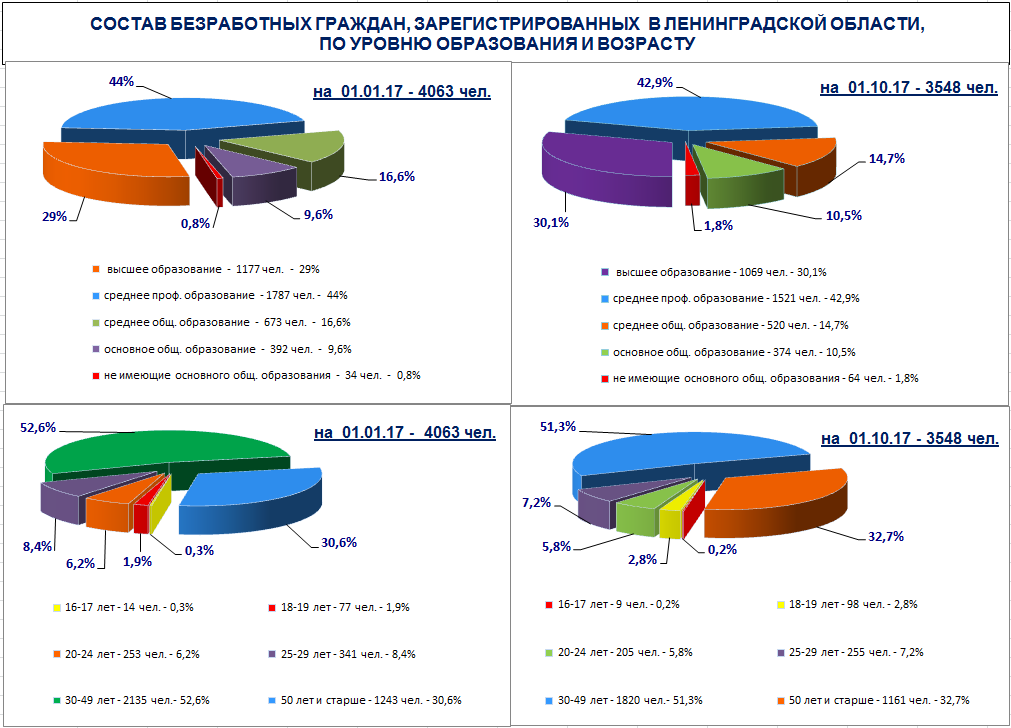 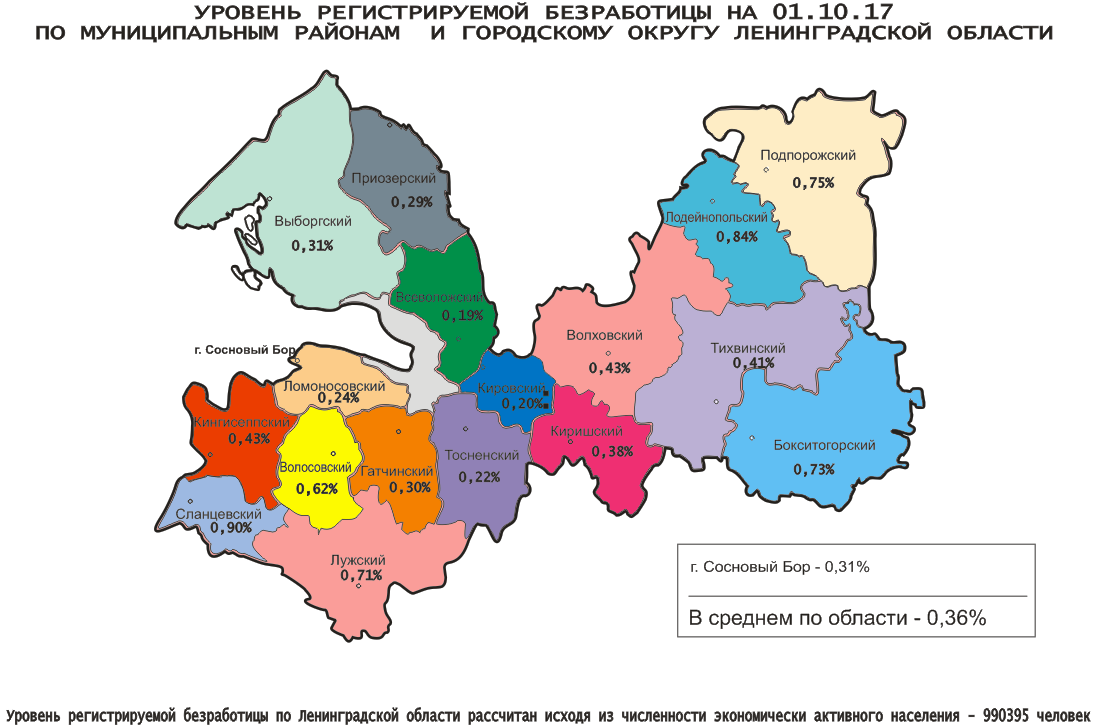 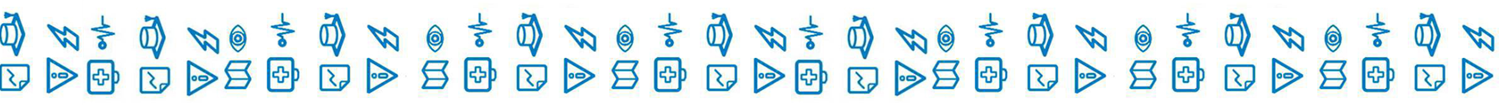 АДМИНИСТРАЦИЯ ЛЕНИНГРАДСКОЙ ОБЛАСТИ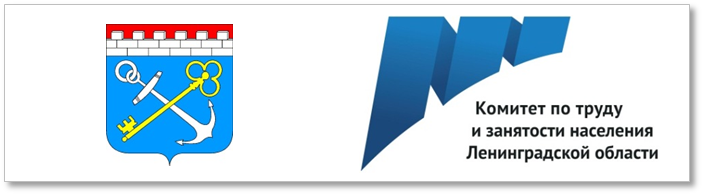 СИТУАЦИЯна рынке труда Ленинградской областии основные результаты работы комитета по труду и занятости населенияЛенинградской областиза 9 месяцев  2017 года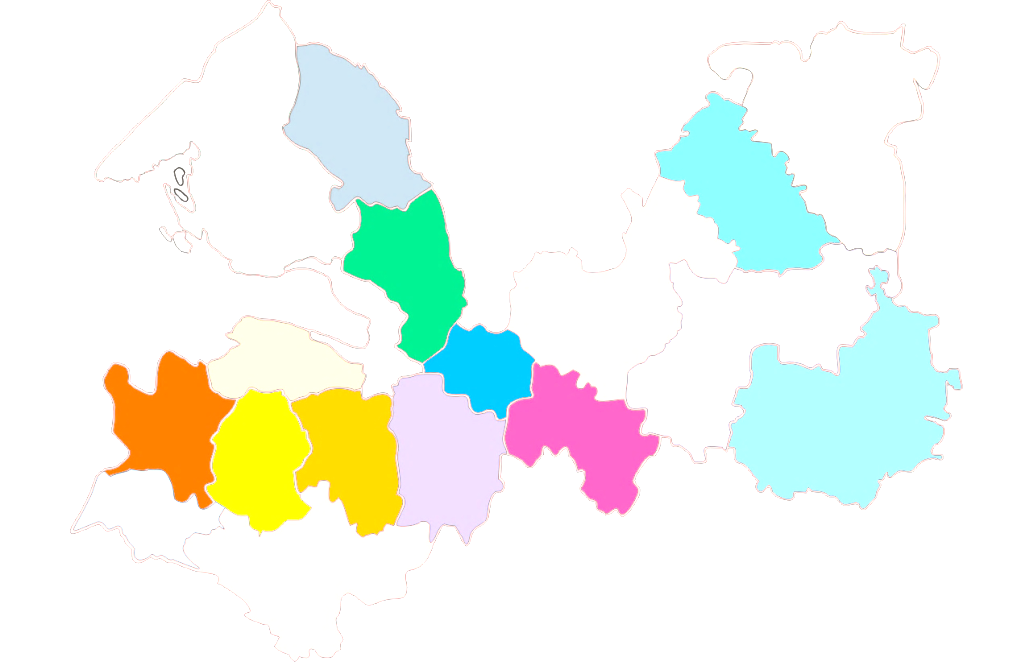 в том числе:в том числе:в том числе:в том числе:в том числе:в том числе:в том числе:в том числе:в том числе:в том числе:в том числе:Продолжительность периода безработицыВсего безработных, чел.Всего безработных, чел.Всего безработных, чел.молодежь ввозрасте 16-29 лет, чел.молодежь ввозрасте 16-29 лет, чел.женщины, чел.женщины, чел.инвалиды, чел.инвалиды, чел.жителисельской местности, чел.жителисельской местности, чел.01.01.01.01.01.10.01.01.01.10.01.01.01.01.01.10.01.01.01.01.01.10.01.01.01.01.01.10.2017 2017 2017 2017 2017 2017 2017 2017 2017 2017 2017 2017 2017 2017 Всего по области406340633548685567220022001845577577532110611061007до 1 месяца654654600138134336336314565674154154155от 1 до 4 месяцев18261826140636427410241024698266266217507507367от 4 до 8 месяцев953953906141114485485464156156139281281302от 8 месяцев до 1 года4894894773836272272286696968126126134более 1 года14114115949838383303034383849Средняя продолжительность безработицы, мес.4,34,34,63,33,44,44,44,84,84,84,94,44,44,8водитель – 1131электрогазосварщик – 357токарь – 146монтажник – 968маляр, штукатур – 344электромонтажник – 123швея – 808сварщик – 314тракторист – 101машинист – 752электрик, электромонтер – 291электросварщик – 101слесарь – 732продавец – 281стропальщик – 71оператор – 483плотник – 235станочник – 61каменщик – 382повар – 230военнослужащий – 1044фельдшер – 193воспитатель – 118врач – 618кассир – 188бухгалтер – 85инженер – 602механик – 185администратор – 84медицинская сестра – 425полицейский (следователь) – 183инспектор – 66агент – 231педагог (преподаватель, учитель) – 175экономист – 26мастер – 215менеджер – 149технолог – 22техник – 205охранник – 130рабочие (включая подсобных рабочих, кухонных рабочих, дорожных рабочих, рабочих) – 1210рабочие (включая подсобных рабочих, кухонных рабочих, дорожных рабочих, рабочих) – 1210рабочие (включая подсобных рабочих, кухонных рабочих, дорожных рабочих, рабочих) – 1210уборщик – 363дворник – 68горничная – 21укладчик (упаковщик) – 240сортировщик – 49санитар – 18грузчик – 169мойщик – 33помощник воспитателя – 14монтер (пути) – 133овощевод – 30почтальон – 12стрелок – 104животновод – 27кладовщик – 96сторож (вахтер) – 25Категории работников по видам происшествий, чел.9 месяцев 2016 года9 месяцев2017 года+/-, человек Общее количество пострадавших на производстве362377+ 15 Количество погибших на производстве1329+ 16Количество получивших тяжелые травмы на производстве4648+2Количество получивших профессиональные заболевания2330+7Таблица 1Таблица 1Показатели, характеризующие изменение ситуации на рынке труда Ленинградской области, Показатели, характеризующие изменение ситуации на рынке труда Ленинградской области, Показатели, характеризующие изменение ситуации на рынке труда Ленинградской области, Показатели, характеризующие изменение ситуации на рынке труда Ленинградской области, Показатели, характеризующие изменение ситуации на рынке труда Ленинградской области, Показатели, характеризующие изменение ситуации на рынке труда Ленинградской области, Показатели, характеризующие изменение ситуации на рынке труда Ленинградской области, Показатели, характеризующие изменение ситуации на рынке труда Ленинградской области, Показатели, характеризующие изменение ситуации на рынке труда Ленинградской области, Показатели, характеризующие изменение ситуации на рынке труда Ленинградской области, Показатели, характеризующие изменение ситуации на рынке труда Ленинградской области, Показатели, характеризующие изменение ситуации на рынке труда Ленинградской области, муниципальных районов, городского округа  Ленинградской области за 9 месяцев 2016-2017 гг.муниципальных районов, городского округа  Ленинградской области за 9 месяцев 2016-2017 гг.муниципальных районов, городского округа  Ленинградской области за 9 месяцев 2016-2017 гг.муниципальных районов, городского округа  Ленинградской области за 9 месяцев 2016-2017 гг.муниципальных районов, городского округа  Ленинградской области за 9 месяцев 2016-2017 гг.муниципальных районов, городского округа  Ленинградской области за 9 месяцев 2016-2017 гг.муниципальных районов, городского округа  Ленинградской области за 9 месяцев 2016-2017 гг.муниципальных районов, городского округа  Ленинградской области за 9 месяцев 2016-2017 гг.муниципальных районов, городского округа  Ленинградской области за 9 месяцев 2016-2017 гг.муниципальных районов, городского округа  Ленинградской области за 9 месяцев 2016-2017 гг.муниципальных районов, городского округа  Ленинградской области за 9 месяцев 2016-2017 гг.муниципальных районов, городского округа  Ленинградской области за 9 месяцев 2016-2017 гг.№МуниципальныеИщущие работуИщущие работуИщущие работуИщущие работу01.10.17  к 01.10.16,               %01.10.17  к 01.10.16,               %01.10.17  к 01.01.17,             %п/прайоны,Поставлено на учет, чел.Поставлено на учет, чел.Поставлено на учет, чел.9 мес. 2017  к9 мес. 2017  кСостоит на учете, чел.Состоит на учете, чел.Состоит на учете, чел.01.10.17  к 01.10.16,               %01.10.17  к 01.10.16,               %01.10.17  к 01.01.17,             %городской округ9 мес.             2016 года9 мес.           2017 года9 мес.           2017 года9 мес. 2016,9 мес. 2016,Состоит на учете, чел.Состоит на учете, чел.Состоит на учете, чел.01.10.17  к 01.10.16,               %01.10.17  к 01.10.16,               %01.10.17  к 01.01.17,             %9 мес.             2016 года9 мес.           2017 года9 мес.           2017 года%%на 01.10.16на 01.01.17на 01.10.1701.10.17  к 01.10.16,               %01.10.17  к 01.10.16,               %01.10.17  к 01.01.17,             %АБ122334567781.Бокситогорский 13131116111685,085,037833426670,470,479,62.Волосовский 85376476489,689,6221211252114,0114,0119,43.Волховский 160417231723107,4107,442941835282,182,184,24.Всеволожский 234324262426103,5103,571968867493,793,798,05.Выборгский 183120352035111,1111,1328414414126,2126,2100,06.Гатчинский 25842488248896,396,364372358691,191,181,17.Кингисеппский 132715191519114,5114,5246247307124,8124,8124,38.Киришский 109913121312119,4119,422023621095,595,589,09.Кировский 13721116111681,381,3209243229109,6109,694,210.Лодейнопольский 89786286296,196,120525217183,483,467,911.Ломоносовский 10571022102296,796,7149162167112,1112,1103,112.Лужский 12451178117894,694,640244531578,478,470,813.Подпорожский 93270870876,076,021123118286,386,378,814.Приозерский 560582582103,9103,986120104120,9120,986,715.Сланцевский 95690290294,494,428629125789,989,988,316.Сосновоборский г.о.100511051105110,0110,0183230212115,8115,892,217.Тихвинский 14711350135091,891,828436827295,895,873,918.Тосненский 11341126112699,399,3260258286110,0110,0110,9Итого по области23583233342333498,998,954595871525696,396,389,5Таблица 2№МуниципальныеБезработные01.10.17 к01.10.17 кп/прайоны,Поставлено на учет, чел.Поставлено на учет, чел.9 мес. 2017 к            9 мес. 2016, %Состоит на учете, чел.Состоит на учете, чел.Состоит на учете, чел.Состоит на учете, чел.Состоит на учете, чел.01.10.16,01.01.17,городской округ9 мес.             2016 года9 мес.              2017 года9 мес. 2017 к            9 мес. 2016, %Состоит на учете, чел.Состоит на учете, чел.Состоит на учете, чел.Состоит на учете, чел.Состоит на учете, чел.%%9 мес.             2016 года9 мес.              2017 года9 мес. 2017 к            9 мес. 2016, %на 01.10.16на 01.10.16на 01.01.17на 01.01.17на 01.10.17АБ12344556781.Бокситогорский 71452072,831431428328321167,274,63.Волосовский 42634881,717317317717715690,288,14.Волховский 72952271,635335332732725371,777,45.Всеволожский 617691112,0274274376376317115,784,36.Выборгский 536621115,9254254284284332130,7116,97.Гатчинский 90878886,850450446746743285,792,58.Кингисеппский 42638289,718518518118117996,898,99.Киришский 32930592,7119119132132127106,796,210.Кировский 205246120,012212213513511090,281,511.Лодейнопольский 38936393,317817818918914581,576,712.Ломоносовский 22621193,49696110110104108,394,513.Лужский 66561191,934334334834826477,075,914.Подпорожский 39932782,017617618518513777,874,115.Приозерский 169187110,77676797988115,8111,416.Сланцевский 53946486,126326325225222485,288,917.Сосновоборский г.о.208231111,1106106127127117110,492,118.Тихвинский 46835876,521121124524518085,373,519.Тосненский 34231692,417517516616617298,3103,6Итого по области8295749190,33922392240634063354890,587,3Таблица 3Таблица 3№МуниципальныеТрудоустроеноп/прайоны,всего, чел.всего, чел.9 мес. 2017 года к 
9 мес. 2016 года, %Отношение трудоустроенных к ищущим работу гражданам за,                                                                         %Отношение трудоустроенных к ищущим работу гражданам за,                                                                         %Отношение трудоустроенных к ищущим работу гражданам за,                                                                         %городской округвсего, чел.всего, чел.9 мес. 2017 года к 
9 мес. 2016 года, %Отношение трудоустроенных к ищущим работу гражданам за,                                                                         %Отношение трудоустроенных к ищущим работу гражданам за,                                                                         %Отношение трудоустроенных к ищущим работу гражданам за,                                                                         %9 мес. 2016 года9 мес. 2017 года9 мес. 2017 года к 
9 мес. 2016 года, %Отношение трудоустроенных к ищущим работу гражданам за,                                                                         %Отношение трудоустроенных к ищущим работу гражданам за,                                                                         %Отношение трудоустроенных к ищущим работу гражданам за,                                                                         %9 мес. 2016 года9 мес. 2017 года9 мес. 2017 года к 
9 мес. 2016 года, %9 мес. 2016 года9 мес. 2016 года9 мес. 2017 годаAБ1234451.Бокситогорский 595649109,145,345,358,22.Волосовский 42134581,949,449,445,23.Волховский 11951462122,374,574,584,94.Всеволожский 17561808103,074,974,974,55.Выборгский 12841538119,870,170,175,66.Гатчинский 18221935106,270,570,577,87.Кингисеппский 893986110,467,367,364,98.Киришский 708962135,964,464,473,39.Кировский 106983778,377,977,975,010.Лодейнопольский 497522105,055,455,460,611.Ломоносовский 83781897,779,279,280,012.Лужский 683716104,854,954,960,813.Подпорожский 54843379,058,858,861,214.Приозерский 412424102,973,673,672,915.Сланцевский 56053795,958,658,659,516.Сосновоборский г.о.803834103,979,979,975,517.Тихвинский 123098379,983,683,672,818.Тосненский 853856100,475,275,276,0Итого по области1616616645103,068,568,571,3Таблица 4Таблица 4№Муниципальные     Наличие свободных рабочих мест, ед.     Наличие свободных рабочих мест, ед.     Наличие свободных рабочих мест, ед.     Наличие свободных рабочих мест, ед.     Наличие свободных рабочих мест, ед.     Наличие свободных рабочих мест, ед.Уровень регистриремой безработицы, %Уровень регистриремой безработицы, %Уровень регистриремой безработицы, %Уровень регистриремой безработицы, %Уровень регистриремой безработицы, %Уровень регистриремой безработицы, %Уровень регистриремой безработицы, %Уровень регистриремой безработицы, %Уровень регистриремой безработицы, %п/прайоны,01.10.17 к01.10.17 к01.10.17 кувелич.(+), уменьш.(-) на пунктыувелич.(+), уменьш.(-) на пунктыувелич.(+), 
уменьш. (-) на пунктыгородской округ на 01.10.16на 01.01.17на 01.10.1701.10.16,01.10.16,01.01.17,  на 01.10.16 на 01.10.16на 01.01.17на 01.01.17на 01.10.17на 01.10.17увелич.(+), уменьш.(-) на пунктыувелич.(+), уменьш.(-) на пунктыувелич.(+), 
уменьш. (-) на пункты%%%01.10.17-01.10.1601.10.17-01.10.1601.10.17-01.01.17АБ12344566778899101.Бокситогорский 39131636292,692,6114,61,101,100,980,980,730,73-0,37-0,37-0,252.Волосовский 295207419142,0142,0202,40,690,690,710,710,620,62-0,07-0,07-0,093.Волховский 5024451150229,1229,1258,40,590,590,550,550,430,43-0,16-0,16-0,124.Всеволожский 287026393450120,2120,2130,70,170,170,230,230,190,190,020,02-0,045.Выборгский 9838681763179,3179,3203,10,240,240,270,270,310,310,070,070,046.Гатчинский 11988782302192,2192,2262,20,350,350,320,320,300,30-0,05-0,05-0,027.Кингисеппский 31611459220869,969,9151,30,440,440,430,430,430,43-0,01-0,010,008.Киришский 481335772160,5160,5230,40,360,360,400,400,380,380,020,02-0,029.Кировский 12631046106484,284,2101,70,230,230,250,250,200,20-0,03-0,03-0,0510.Лодейнопольский 7184269378,9378,9320,21,031,031,101,100,840,84-0,19-0,19-0,2611.Ломоносовский 56147147684,884,8101,10,220,220,250,250,240,240,020,02-0,0112.Лужский 707684861121,8121,8125,91,061,060,940,940,710,71-0,35-0,35-0,2313.Подпорожский 343344534155,7155,7155,20,970,971,021,020,750,75-0,22-0,22-0,2714.Приозерский 310261377121,6121,6144,40,250,250,260,260,290,290,040,040,0315.Сланцевский 26924823185,985,993,11,051,051,021,020,900,90-0,15-0,15-0,1216.Сосновоборский г.о.154115631708110,8110,8109,30,290,290,340,340,310,310,020,02-0,0317.Тихвинский 20672011111153,753,755,20,480,480,560,560,410,41-0,07-0,07-0,1518.Тосненский 136412552614191,6191,6208,30,220,220,210,210,220,220,000,000,01Итого по области183771511421671117,9117,9143,40,400,400,410,410,360,36-0,04-0,04-0,05